ใบสมัครลงทะเบียนประชุมวิชาการเรื่อง ความท้าทายและแนวโน้มภาวะผู้นำทางการพยาบาลคำนำหน้าชื่อ/ตำแหน่ง ………………………………………………………………...ชื่อ-สกุล ……………………………………………………………………………………..เบอร์โทรศัพท์มือถือ ……………………………………………………………………e-mail address …………………………………………………………………………เลขที่ใบประกอบวิชาชีพ (เลข ๑๐ หลัก) ………………………….................เลขที่สมาชิกสภาการพยาบาล ……………………………………………………….โรงพยาบาล / หน่วยงานต้นสังกัด…………………………………………………ที่อยู่หน่วยงานต้นสังกัด / ที่อยู่ที่ให้ออกใบเสร็จรับเงินเลขที่…………….ตำบล………………………..อำเภอ………………………………..จังหวัด…………………………………..รหัสไปรษณีย์ ……………………………….โทรศัพท์……………………………… โทรสาร ………………………………………..ออกใบเสร็จในนาม ชื่อผู้เข้าร่วมประชุม             ชื่อโรงพยาบาลต้นสังกัด  อื่นๆ ระบุ……………………………………………………………………………..อาหาร ไทย                       มังสวิรัติ                        อิสลามค่าลงทะเบียน   ๓,๓๐๐  บาท (ภายในวันที่ ๓๐ มิถุนายน ๒๕๖๒)                    ๓,๕๐๐  บาท (หลังวันที่ ๓๐ มิถุนายน  ๒๕๖๒)     ค่าลงทะเบียนรวมอาหารกลางวันและอาหารว่าง ผู้เข้าร่วมประชุมสามารถเบิกค่าลงทะเบียน ค่าใช้จ่ายอื่นๆ ได้ตามระเบียบราชการวิธีการสมัครส่งเอกสารใบสมัคร  หรือสมัคร Online ได้ที่ https://forms.gle/8diN1CdScd48qECDAหลังจากนั้น โอนเงิน ธ.กรุงไทย สาขามหาวิทยาลัยบูรพา ชื่อบัญชี มหาวิทยาลัยบูรพา  เลขที่บัญชี ๓๘๖-๑-๐๐๔๔๒-๙   (กรุณาFAX สำเนาหลักฐานการโอนเงินมาที่เบอร์ ๐๓๘-๓๙๓๔๗๖) หรือ ส่งทาง E-mail : wasanaa@buu.ac.th** โปรดนำหลักฐานสำเนาโอนเงินมาแสดงในวันลงทะเบียนด้วยค่ะหมายเหตุ ขอสงวนสิทธิ์งดคืนค่าลงทะเบียนกรณีมีเหตุขัดข้องอันเกิดจากผู้สมัครแผนที่การเดินทาง: 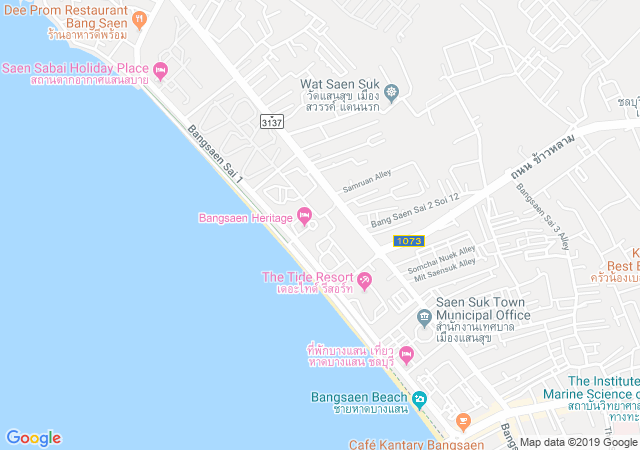 สำรองห้องพักด้วยตนเองโรงแรม บางแสน เฮอริเทจ จังหวัดชลบุรี โทรศัพท์: 038 399 899(ห้องพักแบบซูพีเรียร์ ราคา 1,800 บาท/คืน/ห้อง)สอบถามรายละเอียดเพิ่มเติมได้ที่ :- ผศ.ดร.โสรัตน์ วงศ์สุทธิธรรม โทรศัพท์ ๐๘๑-๖๓๒๐๑๗๐- ผศ.ดร.ลัดดาวัลย์ พุทธรักษา  โทรศัพท์ ๐๘๐-๑๐๕๕๘๗๘- พว.นุชจิรา ศรีขจรเกียรติ  โทรศัพท์ ๐๘๑-๙๔๕๓๓๗๔- นาง พิราภรณ์ ชิ้นเกษร หรือติดต่อ คณะพยาบาลศาสตร์ มหาวิทยาลัยบูรพาเบอร์โทรศัพท์ ๐๓๘-๑๐๒๘๑๐, ๐๓๘-๑๐๒๘๖๖เบอร์โทรสาร ๐๓๘-๓๙๓๔๗๖สนใจสมัครได้ที่e-mail: academic.challenges.buu12862@gmail.comหรือ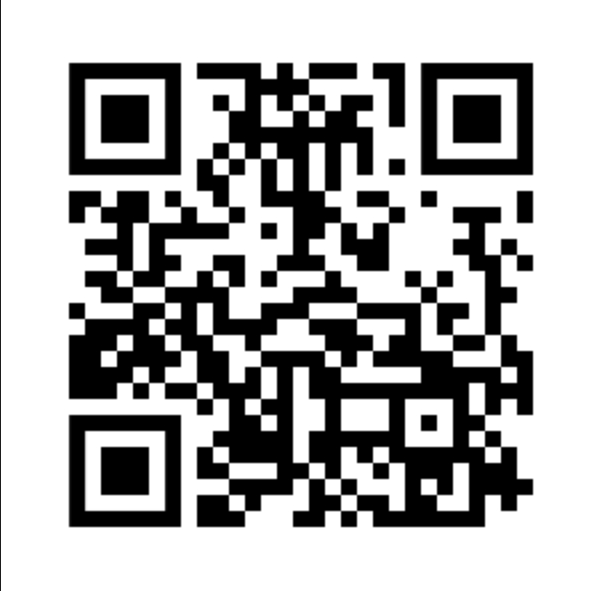 หรือสมัคร Online ได้ที่ https://forms.gle/8diN1CdScd48qECDAแผนที่การเดินทาง: สำรองห้องพักด้วยตนเองโรงแรม บางแสน เฮอริเทจ จังหวัดชลบุรี โทรศัพท์: 038 399 899(ห้องพักแบบซูพีเรียร์ ราคา 1,800 บาท/คืน/ห้อง)สอบถามรายละเอียดเพิ่มเติมได้ที่ :- ผศ.ดร.โสรัตน์ วงศ์สุทธิธรรม โทรศัพท์ ๐๘๑-๖๓๒๐๑๗๐- ผศ.ดร.ลัดดาวัลย์ พุทธรักษา  โทรศัพท์ ๐๘๐-๑๐๕๕๘๗๘- พว.นุชจิรา ศรีขจรเกียรติ  โทรศัพท์ ๐๘๑-๙๔๕๓๓๗๔- นาง พิราภรณ์ ชิ้นเกษร หรือติดต่อ คณะพยาบาลศาสตร์ มหาวิทยาลัยบูรพาเบอร์โทรศัพท์ ๐๓๘-๑๐๒๘๑๐, ๐๓๘-๑๐๒๘๖๖เบอร์โทรสาร ๐๓๘-๓๙๓๔๗๖สนใจสมัครได้ที่e-mail: academic.challenges.buu12862@gmail.comหรือหรือสมัคร Online ได้ที่ https://forms.gle/8diN1CdScd48qECDA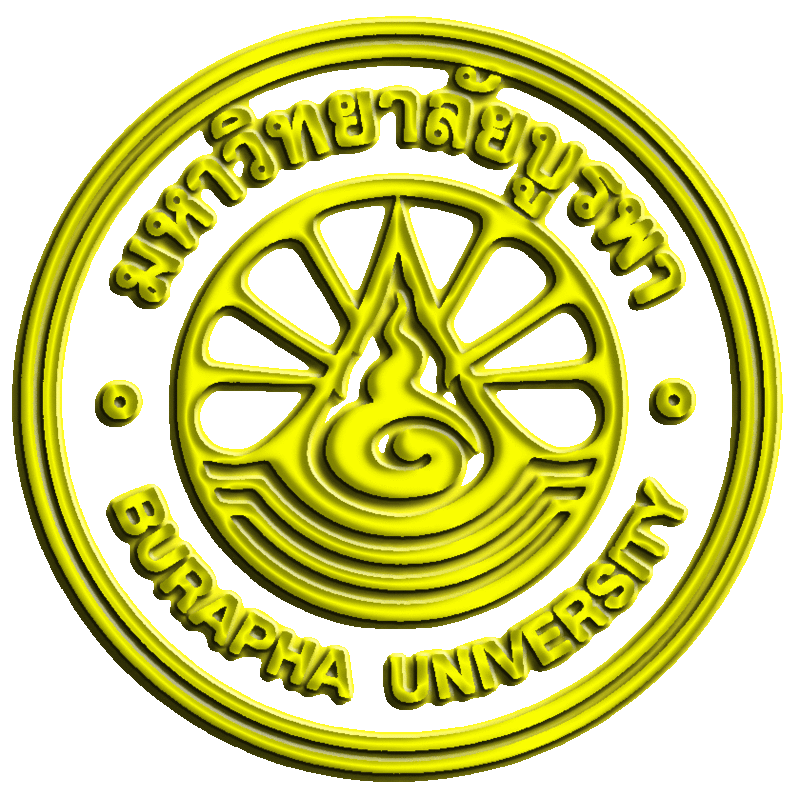 คณะพยาบาลศาสตร์ มหาวิทยาลัยบูรพาสาขาวิชาการบริหารการพยาบาลโครงการประชุมวิชาการเรื่องความท้าทายและแนวโน้มภาวะผู้นำทางการพยาบาล“Challenges and Trends in Nursing leadership”วันที่ ๑-๒ สิงหาคม พ.ศ. ๒๕๖๒ณ โรงแรม บางแสน เฮอริเทจ จังหวัดชลบุรี (อยู่ในระหว่างการขออนุมัติ CNEU จากสภาการพยาบาลคณะพยาบาลศาสตร์ มหาวิทยาลัยบูรพาสาขาวิชาการบริหารการพยาบาลโครงการประชุมวิชาการเรื่องความท้าทายและแนวโน้มภาวะผู้นำทางการพยาบาล“Challenges and Trends in Nursing leadership”วันที่ ๑-๒ สิงหาคม พ.ศ. ๒๕๖๒ณ โรงแรม บางแสน เฮอริเทจ จังหวัดชลบุรี (อยู่ในระหว่างการขออนุมัติ CNEU จากสภาการพยาบาลหลักการและเหตุผล      ในยุคศตวรรษที่ ๒๑ เป็นโลกสมัยใหม่ที่เต็มไปด้วยความเร็วของการเปลี่ยนแปลง การมุ่งไปสู่ศักยภาพ คุณภาพ และประสิทธิภาพสูงสุด การเปลี่ยนแปลงที่เกิดขึ้น เช่น ภาวะวิกฤตอัตรากำลัง การบริหารในภาวะทรัพยากรที่จำกัด เป็นต้น จึงเป็นสิ่งที่ท้าทายของผู้บริหารองค์กร ความท้าทายของผู้นำในยุคศตวรรษที่ ๒๑ จึงให้ความสำคัญกับการบริหารการเปลี่ยนแปลงสามารถนำพาองค์กรบรรลุเป้าประสงค์ไปสู่ความสำเร็จตามเป้าหมายหรือวิสัยทัศน์ได้ ผู้นำการพยาบาลจึงต้องตระหนักและยอมรับ และพัฒนาตนเองให้มีความสามารถในการจัดการกับการเปลี่ยนแปลงนั้นให้ได้ทันเวลาอย่างมีประสิทธิภาพ ทั้งในด้านของการสร้างความก้าวหน้าในเส้นทางการบริหาร และการสร้างความมุ่งมั่นในงาน (Engagement in work) ของพยาบาลวิชาชีพในองค์กร         สาขาการบริหารการพยาบาล คณะพยาบาลศาสตร์ มหาวิทยาลัยบูรพา เห็นความสำคัญของการประเด็นความท้าทายของผู้บริหารทางการพยาบาลในยุคของการเปลี่ยนแปลง จึงได้จัดโครงการอบรมวิชาการ เรื่อง“ความท้าทายและแนวโน้มของผู้นำทางการพยาบาล” ครั้งนี้ขึ้น เพื่อเพิ่มพูนความเข้าใจองค์ความรู้ทางการบริหารทางการพยาบาล รวมทั้งเป็นการสร้างแรงบันดาลใจให้กับผู้บริหารทางการพยาบาลในการพัฒนาความก้าวหน้าในเส้นทางการบริหาร และนำความรู้ความเข้าใจไปใช้ในการพัฒนาองค์กรต่อไปวัตถุประสงค์     ๑. เพิ่มพูนความเข้าใจองค์ความรู้ทางการบริหารทางการพยาบาล      ๒. แลกเปลี่ยนความคิดเห็นเกี่ยวกับประเด็นความท้าทายภาวะผู้นำทางการพยาบาลกลุ่มเป้าหมาย         พยาบาลวิชาชีพ ที่ปฏิบัติงานในหน่วยงานบริการสุขภาพทั้งภาครัฐและเอกชน  จำนวน  ๑๗๐ คนกำหนดการประชุมกำหนดการประชุมหลักการและเหตุผล      ในยุคศตวรรษที่ ๒๑ เป็นโลกสมัยใหม่ที่เต็มไปด้วยความเร็วของการเปลี่ยนแปลง การมุ่งไปสู่ศักยภาพ คุณภาพ และประสิทธิภาพสูงสุด การเปลี่ยนแปลงที่เกิดขึ้น เช่น ภาวะวิกฤตอัตรากำลัง การบริหารในภาวะทรัพยากรที่จำกัด เป็นต้น จึงเป็นสิ่งที่ท้าทายของผู้บริหารองค์กร ความท้าทายของผู้นำในยุคศตวรรษที่ ๒๑ จึงให้ความสำคัญกับการบริหารการเปลี่ยนแปลงสามารถนำพาองค์กรบรรลุเป้าประสงค์ไปสู่ความสำเร็จตามเป้าหมายหรือวิสัยทัศน์ได้ ผู้นำการพยาบาลจึงต้องตระหนักและยอมรับ และพัฒนาตนเองให้มีความสามารถในการจัดการกับการเปลี่ยนแปลงนั้นให้ได้ทันเวลาอย่างมีประสิทธิภาพ ทั้งในด้านของการสร้างความก้าวหน้าในเส้นทางการบริหาร และการสร้างความมุ่งมั่นในงาน (Engagement in work) ของพยาบาลวิชาชีพในองค์กร         สาขาการบริหารการพยาบาล คณะพยาบาลศาสตร์ มหาวิทยาลัยบูรพา เห็นความสำคัญของการประเด็นความท้าทายของผู้บริหารทางการพยาบาลในยุคของการเปลี่ยนแปลง จึงได้จัดโครงการอบรมวิชาการ เรื่อง“ความท้าทายและแนวโน้มของผู้นำทางการพยาบาล” ครั้งนี้ขึ้น เพื่อเพิ่มพูนความเข้าใจองค์ความรู้ทางการบริหารทางการพยาบาล รวมทั้งเป็นการสร้างแรงบันดาลใจให้กับผู้บริหารทางการพยาบาลในการพัฒนาความก้าวหน้าในเส้นทางการบริหาร และนำความรู้ความเข้าใจไปใช้ในการพัฒนาองค์กรต่อไปวัตถุประสงค์     ๑. เพิ่มพูนความเข้าใจองค์ความรู้ทางการบริหารทางการพยาบาล      ๒. แลกเปลี่ยนความคิดเห็นเกี่ยวกับประเด็นความท้าทายภาวะผู้นำทางการพยาบาลกลุ่มเป้าหมาย         พยาบาลวิชาชีพ ที่ปฏิบัติงานในหน่วยงานบริการสุขภาพทั้งภาครัฐและเอกชน  จำนวน  ๑๗๐ คนวันพฤหัสบดีที่ ๑ สิงหาคม พ.ศ. ๒๕๖๒๐๘.๐๐-๐๘.๓๐ น.  ลงทะเบียน๐๘.๓๐-๐๘.๔๕ น.  พิธีเปิด  โดย ผศ.ดร. พรชัย จูลเมตต์                           คณบดีคณะพยาบาลศาสตร์๐๘.๔๕-๑๐.๑๕ น.  บรรยายพิเศษ The leadership                          journey  โดย นพ.วิทิต อรรถเวชกุล                          กรรมการผู้จัดการบริษัท รพ.ปิยะเวท                         คุณหมอนักปฏิรูป ผู้พัฒนาสาธารณสุขไทย๑๐.๑๕-๑๐.๓๐ น.  พักรับประทานอาหารว่าง๑๐.๓๐-๑๒.๐๐ น.  บรรยายหัวข้อ การปรับเปลี่ยนกระบวนทัศน์                         การพัฒนาภาวะผู้นำ                          โดย รศ. ดร.สุจิตรา เหลืองอมรเลิศ๑๒.๐๐-๑๓.๐๐ น.   พัก/ รับประทานอาหารกลางวัน๑๓.๐๐-๑๕.๐๐ น.   เสวนาหัวข้อ ความก้าวหน้าในเส้นทางการ                          บริหารของพยาบาลวิชาชีพ โดย                           - พว.นิยม ประสงค์สัมฤทธ์ รองผู้อำนวยการ                          ด้านอำนวยการ รพ. ราชวิถี                          - พว.จินตนา สนธิ  ผู้อำนวยการฝ่ายบริหาร          โรงพยาบาลปิยะเวท                           - ดร.ภัทรพร เขียวหวาน หัวหน้า ศูนย์                          พัฒนาความเชี่ยวชาญทางการพยาบาล                          ฝ่ายการพยาบาล รพ.จุฬาลงกรณ์                             ผู้ดำเนินการเสวนา                             นาวาตรีหญิง พว. ชลธิชา โอสถประสพ  หัวหน้าแผนกวิจัยและจัดการความรู้  กลุ่มงานบริหาร และมาตรฐานการพยาบาล ฝ่ายการพยาบาล                          รพ.สมเด็จพระนางเจ้าสิริกิติ์กรมแพทย์ทหารเรือ๑๕.๐๐-๑๖.๐๐ น.    บรรยายหัวข้อ การเตรียม Mindset                            ให้ทันยุค Disruption                           โดย แพทย์หญิงอภิสมัย ศรีรังสรรค์                            ผู้อำนวยการศูนย์จิตรักษ์กรุงเทพ รพ.กรุงเทพวันพฤหัสบดีที่ ๑ สิงหาคม พ.ศ. ๒๕๖๒๐๘.๐๐-๐๘.๓๐ น.  ลงทะเบียน๐๘.๓๐-๐๘.๔๕ น.  พิธีเปิด  โดย ผศ.ดร. พรชัย จูลเมตต์                           คณบดีคณะพยาบาลศาสตร์๐๘.๔๕-๑๐.๑๕ น.  บรรยายพิเศษ The leadership                          journey  โดย นพ.วิทิต อรรถเวชกุล                          กรรมการผู้จัดการบริษัท รพ.ปิยะเวท                         คุณหมอนักปฏิรูป ผู้พัฒนาสาธารณสุขไทย๑๐.๑๕-๑๐.๓๐ น.  พักรับประทานอาหารว่าง๑๐.๓๐-๑๒.๐๐ น.  บรรยายหัวข้อ การปรับเปลี่ยนกระบวนทัศน์                         การพัฒนาภาวะผู้นำ                          โดย รศ. ดร.สุจิตรา เหลืองอมรเลิศ๑๒.๐๐-๑๓.๐๐ น.   พัก/ รับประทานอาหารกลางวัน๑๓.๐๐-๑๕.๐๐ น.   เสวนาหัวข้อ ความก้าวหน้าในเส้นทางการ                          บริหารของพยาบาลวิชาชีพ โดย                           - พว.นิยม ประสงค์สัมฤทธ์ รองผู้อำนวยการ                          ด้านอำนวยการ รพ. ราชวิถี                          - พว.จินตนา สนธิ  ผู้อำนวยการฝ่ายบริหาร          โรงพยาบาลปิยะเวท                           - ดร.ภัทรพร เขียวหวาน หัวหน้า ศูนย์                          พัฒนาความเชี่ยวชาญทางการพยาบาล                          ฝ่ายการพยาบาล รพ.จุฬาลงกรณ์                             ผู้ดำเนินการเสวนา                             นาวาตรีหญิง พว. ชลธิชา โอสถประสพ  หัวหน้าแผนกวิจัยและจัดการความรู้  กลุ่มงานบริหาร และมาตรฐานการพยาบาล ฝ่ายการพยาบาล                          รพ.สมเด็จพระนางเจ้าสิริกิติ์กรมแพทย์ทหารเรือ๑๕.๐๐-๑๖.๐๐ น.    บรรยายหัวข้อ การเตรียม Mindset                            ให้ทันยุค Disruption                           โดย แพทย์หญิงอภิสมัย ศรีรังสรรค์                            ผู้อำนวยการศูนย์จิตรักษ์กรุงเทพ รพ.กรุงเทพวันศุกร์ที่  ๒ สิงหาคม พ.ศ. ๒๕๖๒๐๘.๐๐-๐๘.๓๐ น.  ลงทะเบียน๐๘.๓๐-๑๐.๐๐ น.  บรรยายหัวข้อ “Current issues in nursing                          profession in Vietnam”  โดย Dang Tran                           Ngoc Thanh  Pham Ngoc Thach  University                          Of  Medicine, Ho Chi Minh City, Vietnam๑๐.๐๐-๑๐.๑๕ น.  พักรับประทานอาหารว่าง๑๐.๑๕-๑๒.๐๐ น.  อภิปรายหัวข้อ ความท้าทายการบริหาร                         อัตรากำลังทางการพยาบาล  โดย                          - พว.ปราณี จันทร์เจนระวี   ผู้อำนวยการ                         ฝ่ายการพยาบาล รพ.กรุงเทพพัทยา                         - พว.วาทินี คัชมาตย์ หัวหน้าฝ่ายการ                         พยาบาล ศูนย์การแพทย์สมเด็จพระเทพรัตน์                          คณะแพทยศาสตร์ รพ. รามาธิบดี                         - นาวาโทหญิงนันทวัน ไม้แก่น หัวหน้ากลุ่มงาน                         บริหารและมาตรฐานการพยาบาล                          รพ.สมเด็จพระนางเจ้าสิริกิติ์  กรมแพทย์ทหารเรือ                         ผู้ดำเนินการอภิปรายพว.จินตนา สนธิ ผู้อำนวยการฝ่ายบริหาร  โรงพยาบาลปิยะเวท ๑๒.๐๐-๑๓.๐๐ น.   พัก/ รับประทานอาหารกลางวัน๑๓.๐๐-๑๕.๓๐ น.   อภิปราย หัวข้อ “การสร้างความมุ่งมั่น                          ในงาน (Engagement in work) โดย                          - ดร.เพ็ญจันทร์ เมตุลา D.D, HRM. รพ.บำรุงราษฎ์                          - พว.ดวงเดือน บุญญศาสตร์พันธุ์                            ผู้อำนวยการฝ่ายการฯ รพ.บีเอ็นเอช                          - พว. สายทิพย์ อานโพธิ์ทอง หัวหน้าฝ่าย                           การพยาบาล รพ.สมเด็จฯ ณ ศรีราชา                           ผู้ดำเนินการอภิปราย                           ผศ.ดร.อาภา หวังสุขไพศาล                            ประธานกรรมการบริหารสำนักงานคณบดี                            คณะพยาบาลศาสตร์ มหาวิทยาลัยบูรพา๑๕.๓๐-๑๕.๔๕. น.  อภิปรายและปิดการประชุมหมายเหตุ: เวลา ๑๔.๓๐-๑๔.๔๕ น.	 รับประทานอาหารว่างวันศุกร์ที่  ๒ สิงหาคม พ.ศ. ๒๕๖๒๐๘.๐๐-๐๘.๓๐ น.  ลงทะเบียน๐๘.๓๐-๑๐.๐๐ น.  บรรยายหัวข้อ “Current issues in nursing                          profession in Vietnam”  โดย Dang Tran                           Ngoc Thanh  Pham Ngoc Thach  University                          Of  Medicine, Ho Chi Minh City, Vietnam๑๐.๐๐-๑๐.๑๕ น.  พักรับประทานอาหารว่าง๑๐.๑๕-๑๒.๐๐ น.  อภิปรายหัวข้อ ความท้าทายการบริหาร                         อัตรากำลังทางการพยาบาล  โดย                          - พว.ปราณี จันทร์เจนระวี   ผู้อำนวยการ                         ฝ่ายการพยาบาล รพ.กรุงเทพพัทยา                         - พว.วาทินี คัชมาตย์ หัวหน้าฝ่ายการ                         พยาบาล ศูนย์การแพทย์สมเด็จพระเทพรัตน์                          คณะแพทยศาสตร์ รพ. รามาธิบดี                         - นาวาโทหญิงนันทวัน ไม้แก่น หัวหน้ากลุ่มงาน                         บริหารและมาตรฐานการพยาบาล                          รพ.สมเด็จพระนางเจ้าสิริกิติ์  กรมแพทย์ทหารเรือ                         ผู้ดำเนินการอภิปรายพว.จินตนา สนธิ ผู้อำนวยการฝ่ายบริหาร  โรงพยาบาลปิยะเวท ๑๒.๐๐-๑๓.๐๐ น.   พัก/ รับประทานอาหารกลางวัน๑๓.๐๐-๑๕.๓๐ น.   อภิปราย หัวข้อ “การสร้างความมุ่งมั่น                          ในงาน (Engagement in work) โดย                          - ดร.เพ็ญจันทร์ เมตุลา D.D, HRM. รพ.บำรุงราษฎ์                          - พว.ดวงเดือน บุญญศาสตร์พันธุ์                            ผู้อำนวยการฝ่ายการฯ รพ.บีเอ็นเอช                          - พว. สายทิพย์ อานโพธิ์ทอง หัวหน้าฝ่าย                           การพยาบาล รพ.สมเด็จฯ ณ ศรีราชา                           ผู้ดำเนินการอภิปราย                           ผศ.ดร.อาภา หวังสุขไพศาล                            ประธานกรรมการบริหารสำนักงานคณบดี                            คณะพยาบาลศาสตร์ มหาวิทยาลัยบูรพา๑๕.๓๐-๑๕.๔๕. น.  อภิปรายและปิดการประชุมหมายเหตุ: เวลา ๑๔.๓๐-๑๔.๔๕ น.	 รับประทานอาหารว่าง